Přehled mimořádných akcí MŠ Včelkašk.rok 2014/2015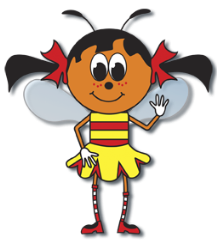 10. října 2014  - 8.45 hod. divadelní představení ve školce: „Popelka“ 27. října 2014 – MŠ uzavřena 25. listopadu 2014 – 8.30 hod. divadelní představení v Městském domě v Přerově: „O pejskovi a kočičce“5. prosince 2014 – Mikuláš s andělem v MŠ 18. prosince 2014 – od 7. 15 do 10. 15 hod. v MŠ intervence v logopedii Paed.Dr.et.Bc. Eva Stryková24. prosince 2014 – ve 14.30 vánoční zpívání našich dětí u jesliček v Čechách „Na špici“ – nově „U tří dubů“25. prosince 2014 v 17.00 hodin vystoupení našich dětí u příležitosti zpívání vánočních koled na návsi v Líšné2. ledna 2015 – MŠ uzavřena7. ledna 2015 – předškolní na návštěvě 1. třídy ZŠ Domaželice, současně shlédnou divadelní představení „Bába chřipka“23. ledna 2015 – vystoupení v krojích – Obecní ples Domaželice26. ledna 2015 – v 9. 00 hod. Divadelní představení v MŠ :   „Včelí královna“ 25. února 2015  - v dopoledních hodinách karneval v MŠ9. března 2015 – edukační program Policie ČR17. března 2015 – besídka nejmenších dětí Včeliček“ „Od      masopustu k Velikonocím“ v 15.00 hod. v MŠ12. března 2015 – besídka předškolních dětí – třída Bobříků a Žabiček: „Od masopustu k Velikonocím“ v 15.00 hod. V MŠ20. března 2015 – Edukační program Honebního společenstva Horní Moštěnice24. března 2015 – vynášení Mořeny30. března 2015 – v 8.30 Planetárium v MŠ1. dubna 2015 – Kuřátkový den15. dubna 2015 – Dopravní den22. dubna – Den Země29. dubna 2015 – Čarodějnické rejdění12. května 2015 – sportovní den pro děti i rodiče v MŠ od15.30 hodin (náhr. termín 14. 5. v příp. nepřízně počasí)  2. června 2015 – výlet za pohádkou na zámek Kroměříž26. července 2015 krojované vystoupení na 22. setkání     dechových hudeb v Dřevohosticích: „Na lidovú notečku 3“